Publicado en Madrid el 24/11/2020 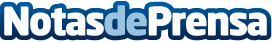 Clínica Pedroche da a conocer la técnica Orthotropics que triunfa desde hace décadas en Europa y EE.UULa técnica Orthotropics, con gran aceptación en el norte de Europa y Estados Unidos, resulta más accesible gracias a Clínica Pedroche, un centro que apuesta por la mejora de la postura y de la respiración nasal como base de un desarrollo natural y sostenible de la boca de los pacientesDatos de contacto:Clínica Pedroche915 27 29 16Nota de prensa publicada en: https://www.notasdeprensa.es/clinica-pedroche-da-a-conocer-la-tecnica Categorias: Medicina Sociedad Madrid Ocio para niños http://www.notasdeprensa.es